VI Республиканский конкурс методических разработок внутриклассного оценивания метапредметных образовательных результатов обучающихся «Кладовая идей – 2024» среди педагогических работников организаций общего образования ПМРНоминация: «Кладовая компетентностно-ориентированных заданий».Автор: Ю.А. Ковтуненко.Класс: 10.Тема: «House chores».Примерные сроки использования методической разработки: II четверть.Ключевая компетентность: языковая, учебно-познавательная.Аспект компетентности: применение знаний, умений и навыков в реальнойжизненной ситуации.Текст компетентностно-ориентированного заданияКомпонентСодержаниеСтимулYour English-speaking friend has come to you with his 5-year-old brother. Your parents want you to share house chores among you. (К тебе приехал англоговорящий друг с пятилетним братом. Твои родители попросили распределить домашние обязанности между вами.)Задачная формулировкаЗадание 1Match Russian and English equivalents of house chores. (Соотнеси обязанности на английском и русском языке.)Задание 2Make up the list of things you were asked to do but haven’t done yet. (Составь список дел, которые вас попросили сделать, но вы еще не выполнили в пассивном залоге.)Задание 3Share the house chores according to your age. (Распределите обязанности между собой в соответствии с возрастом.)Источник информацииЗадание 1Задание 2Задание 3 Форма отчетаЗадание 1Задание 2Задание 3Инструмент проверкиЗадание 1Правильный ответ:Оценивание: за правильный ответ – 1 балл; за неправильный – 0 баллов.Задание 2Правильный ответ:Оценивание: за правильное предложение – 2 балла; за неполное предложение или ответ, содержащий ошибки, не препятствующие пониманию предложения, – 1 балл; за неправильный ответ – 0 баллов.Задание 3Примерный ответ (учащиеся могут распределять обязанности по-своему):Оценивание: каждое верно составленное и произнесенное предложение оценивается в 2 балла; за неполное предложение или ответ, содержащий ошибки в произношении, – 1 балл; за неправильный ответ – 0 баллов.Максимальное количество баллов за задание:Шкала перевода баллов в оценку: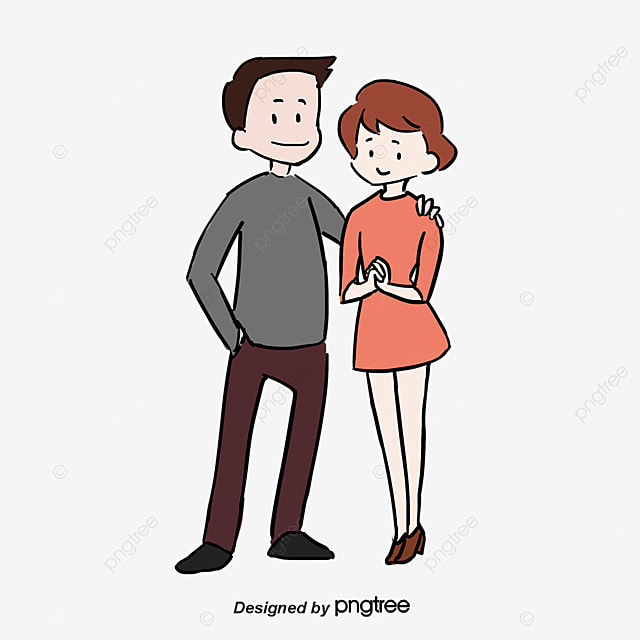 